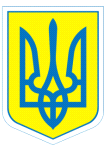 Н А К А З24.02.2017                                           м.Харків                                          № 43Про підготовку та проведення Дня цивільного захисту На виконання Кодексу цивільного захисту України, Положення про функціональну підсистему «Освіта і наука України» єдиної державної системи запобігання та реагування на надзвичайні ситуації техногенного та природного характеру», затвердженої наказом начальника цивільної оборони Міністерства освіти і науки України від 03.09.2009 № 814, та з метою забезпечення високої організованості та якісного проведення всіх заходів цивільного захистуНАКАЗУЮ:1. Провести День цивільного захисту  25  квітня 2017 року. 2. Основними цілями Дня цивільного захисту   визнати:2.1. Практичну перевірку здатності учнів грамотно і чітко діяти при виникненні надзвичайної ситуації для захисту свого здоров'я та життя у надзвичайних ситуаціях.2.2. Виховання впевненості учнів у ефективності заходів цивільного захисту.2.3. Формування та розвиток в учнів високих морально-психологічних якостей: відваги, мужності, витримки, ініціативи, спритності, самовідданості при виконанні завдань цивільного захисту.3. Головними завданнями Дня цивільного захисту  вважати:3.1. Удосконалення учнями та колективом працівників навчального закладу теоретичних знань і практичних навичок під час дій в умовах екстремальних ситуацій.3.2. Практична перевірка здатності учнів та колективу працівників навчального закладу діяти за сигналами оповіщення цивільного захисту, користуватися засобами індивідуального захисту.3.3. Навчання керівного та командно-начальницького складу організації і проведенню заходів цивільного захисту.4. Залучити до участі у Дні цивільного захисту керівний та командно-начальницький склад цивільного захисту, особовий склад невоєнізованих формувань цивільного захисту, весь постійний склад працівників навчального закладу, учнів 1-10 класів.5. Призначити загальношкільну комісію з оцінювання проведення змагань, естафет, конкурсів під час Дня цивільного захисту у такому складі:     -   Мельнікова Л.О., голова комісії, начальник цивільного захисту, директор;      -   члени комісії: Коваленко Г.І., начальник штабу цивільного захисту,  заступник директора  з виховної роботи, Данильченко Т.А., заступник начальника штабу цивільного захисту, заступник директора з навчально-виховної роботи,  Єрмоленко О.К., заступник начальника цивільного захисту  з матеріально-технічного забезпечення, заступник директора  з адміністративно-господарської роботи. 6. Коваленко Г.І., начальнику штабу цивільного захисту:6.1.Розробити та представити на затвердження план підготовки та проведення Дня цивільного захисту.До 01.03.2017 6.2. Розробити суддівську документацію разом з членами комісії, ознайомити членів підкомісії з порядком проведення змагань, естафет, вікторин, конкурсів.До 10.03.2017 7. Єрмоленко О.К., заступнику начальника цивільного захисту з  матеріально-технічного забезпечення, забезпечити невоєнізовані формування цивільного захисту необхідним майном і підготувати територію навчального закладу для опрацювання нормативів цивільного захисту, проведення змагань.До 25.04. 2017 8. Класним керівникам 1-10 класів:8.1. Довести до відома учнів цілі та завдання Дня цивільного захисту, провести бесіди з правил  безпеки життєдіяльності та про порядок евакуації з навчального закладу при надзвичайній ситуації. До 07.04.2017 8.2.Організувати навчання учнів  користуванню індивідуального захисту в разі надзвичайних ситуацій.Квітень 20179. Загальна готовність до Дня цивільного захисту  25 квітня  2017 року.10. Наказ оголосити всьому керівному і командно-начальницькому складу цивільного захисту та працівникам навчального закладу.27.02.201711. Контроль за виконанням даного наказу залишаю за собою.Заступник директора з навчально-виховної роботи       Т.А.ДанильченкоКоваленко,3-70-30-63З наказом ознайомлені:                                             З наказом ознайомлені:  Н.Л.Бєлих                                    А.В.МихайлюкТ.Г.Воробйова                                  Л.І.Гончаренко                                                                                                                                                                                                                                                                              М.С.ГончаренкоО.М.ГришинаМ.В.ДеменкоС.М.ЗаозьороваО.К.ЄрмоленкоВ.В.Єфименко                                                                                                                                                                                                                                     Є.В.ІгнатовН.М.Клименко                                                                                                                                   Г.В.Кузнєцова                                                                 Л. В.Лапіна Л.О.Макаренко                                                                                           С.І.Морарь                          М.С.Москаленко                           А.О.Мочаліна                                                                                                                                О.І.Рябіченко                          А.Ю.Савченко                          Т.В.Сальтевська                                                                                                                                 Н.Л.Силенова                          Л.А.Сиромятнікова                          Н.Л.Смирнова                          І.В.Степаненко                          В.С.Терещенко                          Н.С.Чепурна                          М.І.Шалашенко                          Г.В.Шаповаленко                          С.В.Шеховцова